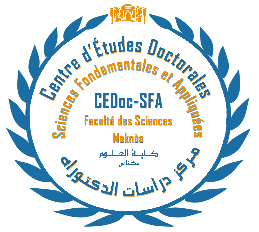 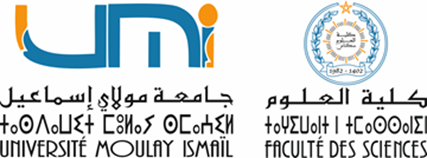 (FC)       FORMULAIRE DE RE/INSCRIPTION EN THESE DE DOCTORATStructures conventionnées au CEDoc-SFA/FSM 2019/2020Informations sur la convention signée avec l’UMI & FSMInformations Personnelles du doctorant Année d’inscription :                   1ère 		        2ème  		      3ème        Nom : .............................................................................. Prénom : ……………………..……………..….…………………… Nationalité : …………………………………………………..…………… CNE : ……………………………………………….……….………... Tél : …………………………………………………..…………… Email : ……………………………………………….……….………...Formation Doctorale    (mettre une croix dans la case correspondante) : Mathématiques et Informatique : Théories et Applications (T&A)Physique : Sciences Physiques et Ingénieries (SP&I) Chimie : Matériaux, Ingénieries Moléculaires et Environnement (MIM &E)Géologie : Géosciences Fondamentales et Appliquées (GF&A) Biologie : Sciences Biologiques et Applications (SB&A) En cas de Co-directionEn cas de Co-encadrementPrésentation du projet doctoral communDans le cadre d’un projet doctoral commun, le doctorant effectuera ses travaux de recherche au sein de chaque structure de recherche partenaire à proportion variable conformément au descriptif ci-dessous :SignaturesNom et Adresse de l’Institution PartenaireType de conventionLa période de validité de la conventionL’Ecole Nationale d’Agriculture de Meknès, (ENA de Meknès)Convention cadreConvention spécifique Signée le 01/02/2016 Reconduction par taciteSignée le xx/xx/2020 Reconduction par taciteIntitulé du sujet de thèseNom du Directeur de ThèseGrade (PH ou PES), Spécialités et EmailNom du responsable              de la Structure de     RechercheEtablissement d’attacheNom du Co-directeur de ThèseGrade (PH ou PES ou équivalent), Spécialités et EmailNom du responsable              de la Structure de     Recherche partenaireEtablissement partenaireNom du Co-encadrant de ThèseGrade (autres), Spécialités et EmailNom du responsable              de la Structure de     Recherche partenaireEtablissement partenaireI. Bref Résumé & mots clés(-50 mots)II. Intérêt du sujet(-100 mots)Contexte :Objectifs : III. Matériel et méthodes(-50 mots)Présentation des techniques et des méthodes utilisées :IV. PlanningTaches au sein de la FSM(-50 mots)Première année : Deuxième année : Troisième année : IV. PlanningTaches au sein de l’établissement partenaire(-50 mots)Première année : Deuxième année : Troisième année : V. Références(-5 refs)Le DoctorantLe DoctorantLe Co-directeur de thèse ou Co-encadrant à l’ENA de MeknèsLe Directeur de thèse à la FSM Le Responsable de la structure de recherche  de l’ENA de MeknèsLe Responsable de la structure de recherche de la FSMLe Directeur du CEDoc-SFA Le Directeur du CEDoc-SFA Le DoyenLe Doyen